LEI Nº 6.158 DE 16 DE JUNHO DE 2023Altera disposições sobre isenções de Taxa deLocalização e Funcionamento previstas no CódigoTributário Municipal e dá outras providências.ELGIDO PASA, Vice-Prefeito Municipal em exercício, Estado do Rio Grande do Sul, faz saberque a Câmara Municipal de Vereadores aprovou e ele sanciona e promulga a seguinte Lei:Art. 1º Fica o Poder Executivo Municipal autorizado a alterar a redação do artigo 65, da LeiMunicipal nº 5.314, de 27 de outubro de 2017 - Código Tributário Municipal, que passa a viger com a seguinteredação:“Art. 65. Ficam isentos do pagamento de taxa de localização e funcionamento:I – Entidades sem fins lucrativos de atividades assistenciais e beneficentes, recreativas, esportivas,religiosas, comunitárias, sindicais e entidades associativas de atividades ligadas ao Circulo de Pais eMestres de Escolas Públicas;II – Pessoas com deficiência que possuam renda não superior a dois salários mínimos Nacional;III – Pessoas com doenças que façam parte do rol listado como moléstias graves estabelecida na Lei nº7.713/1988 e suas alterações.”IV – Microempreendedor Individual (MEI), nos termos da Lei Complementar nº 123/2006.”Art. 2º Esta Lei entrará em vigor na data de sua publicação.PREFEITURA MUNICIPAL DE GETÚLIO VARGAS, 16 de junho de 2023.ELGIDO PASA,Vice-Prefeito Municipal em exercício.Registre-se e Publique-se.TATIANE GIARETTA,Secretária de Administração.Esta Lei foi afixada no Mural da Prefeitura, onde sãodivulgados os atos oficiais, por 15 dias a contar de19/06/2023.Av Firmino Girardello, 85 - Getúlio Vargas - Rio Grande do Sul – 99900-000 administracao@pmgv.rs.gov.br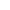 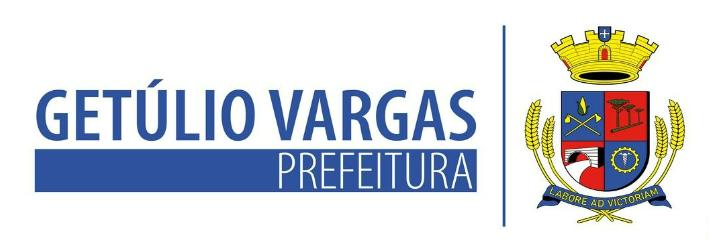 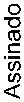 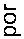 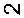 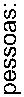 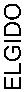 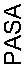 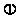 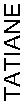 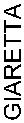 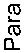 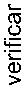 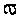 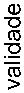 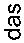 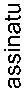 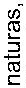 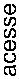 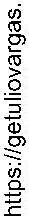 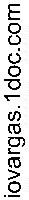 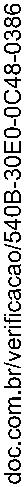 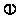 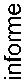 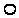 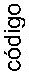 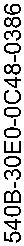 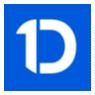 